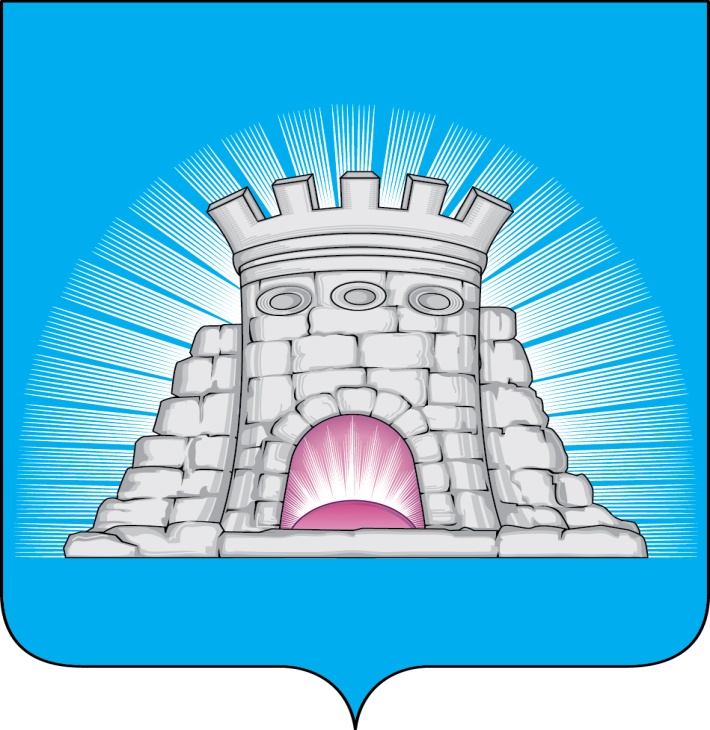 П О С Т А Н О В Л Е Н И Е   29.12.18  №  2326/12г. Зарайск                               О внесении изменений в муниципальную программу                                «Образование городского округа Зарайск Московской                               области», утвержденную постановлением главы                               городского округа Зарайск Московской области                               от 01.11.2017  № 1789/11 	В соответствии с решением Совета депутатов городского округа Зарайск Московской области от 27.12.2018  № 34/1 «О внесении изменений в решение Совета депутатов городского округа Зарайск от 14.12.2017 № 12/1 «О бюджете городского округа Зарайск Московской области на 2018 год и на плановый период 2019 и 2020 годов» с изменениями и дополнениями                                                 П О С Т А Н О В Л Я Ю:Внести изменения в муниципальную программу «Образование городского округа Зарайск Московской области», утвержденную постановлением главы городского округа Зарайск Московской области от 01.11.2017 № 1789/11 (далее – Программа), на срок 2018-2022гг., изложив Программу в новой редакции (прилагается).Информационному управлению администрации городского округа Зарайск опубликовать настоящее постановление на официальном сайте администрации городского округа Зарайск  Московской области в сети «Интернет».Глава городского округа В.А. Петрущенко    ВерноНачальник общего отдела             Л.Б. Ивлева29.12.2018 												001620Послано: в дело, ФУ, ОЭ и И, Кочергаевой Л.А., Давыдову В.Ю., УО, СВ со СМИ, Коротаевой Е.Н, юр. отдел, прокуратура.Е.С. Романова2-56-02